Rule #62 by Candlelight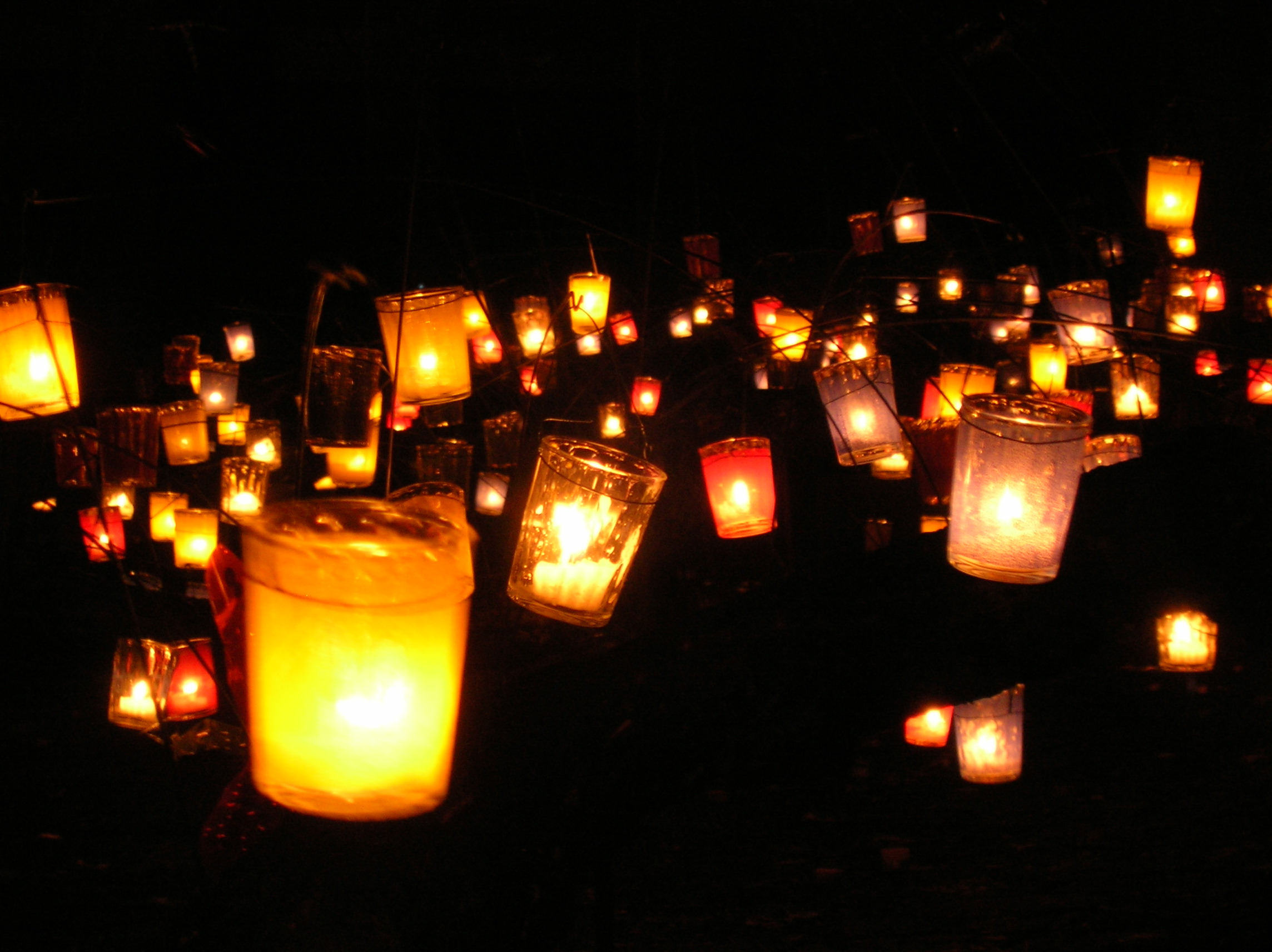 New Meeting Sponsored by Jacksonburg Home Group Friday Nights 10pmWe will be starting an Open Discussion meeting November 4th 2016. Tradition Clubhouse 1307 Woodlawn Ave Middletown Ohio Clubhouse: 513-423-4300 or Call Laura F 513-649-3560